СЦЕНАРИЙ ВНЕКЛАССНОГО МЕРОПРИЯТИЯ «СОЧИ  - ГОРОД ГОСПИТАЛЬ»              Героическая тема  всегда актуальна в обществе, интересна подрастающему поколению.  С  ней связано воспитание толерантности, гражданственности и патриотизма.        Подвиг выделяет человека из обыденности и делает его героем. Стать героем может каждый в определенных (экстремальных) ситуациях. Служение Отчизне – великий подвиг, подвиг доброты и милосердия во имя жизни, мира.        В данном мероприятии речь пойдет не об одном человеке, а о городе Сочи, его людях, тех, кто своим героическим повседневным трудом вел борьбу за спасение жизней людей.        Небольшой курортный город, с населением 70 000 человек вернул в строй 335 955 бойцов. С  уверенностью можно сказать, что город Сочи  -  герой целой эпохи, эпохи Великой Войны 1941-1945 гг.   За самоотверженный труд по восстановлению здоровья воинов Советской Армии, город награжден орденом Отечественной войны I степени.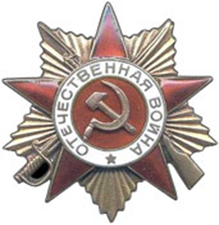        С  ноября 2014  по май 2015г.,  накануне 70-летия Победы советского народа  в Великой Отечественной Войне,  в нашем городе стартовала акция «Эстафета памяти Сочи - город-госпиталь», в которой  приняли участие  педагоги и воспитанники центра дополнительного образования  «Хоста» г. Сочи.         Главная идея  акции – формирование активной гражданской позиции у школьников города на основе изучения материалов о повседневном подвиге медиков и жителей города  Сочи во время Великой Отечественной войны. И первое наше выступление состоялось в санатории «Мыс Видный» 5 февраля 2015в 16.00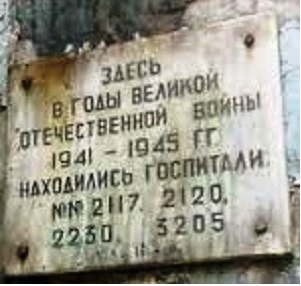 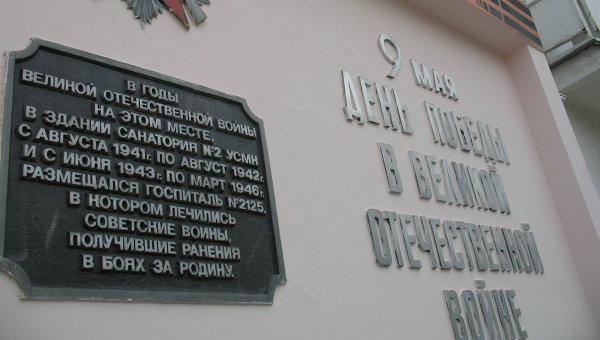          В рамках подготовки  к мероприятию используются  документальные материалы, художественная литература, встречи с ветеранами ВОВ, просмотр документальных фильмов, подготовка слайд - презентаций, подбор музыкального сопровождения. Цель мероприятия: формирование активной жизненной позиции у школьников на основе изучения материалов о повседневном подвиге медиков и жителей города Сочи во время Великой Отечественной войны, формирование у учащихся мировоззренческих суждений, основанных на моральных ценностях гражданского общества.Возрастной ориентир: школьники   среднего, старшего возрастаПредварительная работа: Знакомство с архивными материалами по теме «Сочи - город госпиталь»Проведение бесед с воспитанниками о повседневном подвиге медиков и жителей города Сочи во время Великой Отечественной войне,  о роли Сочи в помощи фронтуИнтервьюирование ветеранов Великой Отечественной войны – работников или пациентов санатория («Мыс Видный», «Кавказ», «Аврора», «Прогресс», «Известия», детский дерматологический санаторий имени «Семашко»)Оформление выставочных композиций, слайд-презентацийПроведение митинга «Встреча поколений» совместно с администрацией санаториевПеред мероприятием школьникам было предложено ответить на вопросы анкеты (приложение № 1)Вопросы для интервьюирования ветеранов ВОВ (приложение № 2) Приложение 1.Примерные вопросы для интервьюирования ветеранов ВОВ.Что бы вы сказали о значении нашей Победы молодым людям?Каким для вас было утро 22 июня?Война длилась 1418 дней. Какой из этих дней был для  Вас самым тревожным, самым тяжелым, самым счастливым?Какие из человеческих чувств, по Вашему мнению, сильнее всего пробудила в людях война?Расскажите о городе Сочи  в годы ВОВ, первые послевоенные годыДень Победы. Что для Вас значит День Победы?Как, по-вашему мнению, изменился город, люди, проживающие в нем?До начала мероприятия звучат фонограммы песен военных летДо начала мероприятия звучат фонограммы песен военных летФанфары.Фанфары.Ведущий:Здравствуйте,  дорогие  гости  и  жители города-курорта Сочи! Сегодня мы с вами собрались накануне особого дня – 70-летия Победы советского народа  в Великой Отечественной Войне Ведущий:19 января  в  нашем городе  стартовала акция Эстафета памяти "Сочи - город-госпиталь»Ведущий:За самоотверженный труд сочинских хирургов, медсестёр и санитарок, по восстановлению здоровья воинов Советской Армии,  наш город награжден орденом Отечественной войны I степени.Ведущий:Мы  чествуем  подвиг  нашего народа, спасшего мир. С большой гордостью мы говорим о  городе Сочи, о его жителях,  как о героях  эпохи  Великой войны.Ведущий:И сегодня воспитанники центра дополнительного образования для детей  посвящают свои выступления  Подвигу простых людейВстречайтеКонцертный номер.«Бриз» - «Хоровод России»Концертный номер.«Бриз» - «Хоровод России»Ведущий:Каждый город в СССР во время Великой Отечественной войны вносил свою лепту в приближение Дня Победы. В одном выплавляли сталь, в другом шили гимнастерки, в третьем производили автоматы и танки. Ведущий:В Сочи лечили раненых. Ухоженные и цветущие улицы, парки, скверы и пляжи курорта не пострадали от бомб. Но жители видели другие ужасы войны — страдания и смерть раненых советских солдатВедущийСочи – удивительный город. И дело не только в утонченной природе,  субтропическом климате, мягком Черном море…Ведущий:Дело – в удивительных людях, живущих одной большой семьей (аплодисменты)Ведущий:Каждое время рождает своих героевВедущий:А мы с огромным удовольствием  приглашаем на эту сцену ветеранов ВОВ,  тех людей, которые делали  историю нашей страныВедущий:Встречайте,  Зуева Варвара Семеновна, Елефтериади Петр  Ефремович Слово ветеранам (вопросы)Слово ветеранам (вопросы)Ведущий:Благодарим за беседу, желаем здоровья и благополучияВедущий:Сегодня мы вспоминаем,  мы думаем о мире. А память нужна, чтобы не прерывалась духовная связь поколений. А на сцене с музыкальным подарком – вокальная группа «Фортуна плюс»«Фортуна плюс» - « А мы совсем войны не знали»«Фортуна плюс» - « А мы совсем войны не знали»Ведущий:Накануне войны в Сочи функционировала 61 здравница. В декабре 1941 года, на их базе был открыт 51 госпитальВедущий:Когда в городе стало не хватать продовольствия, люди тоннами понесли в госпитали дары леса: каштаны, орехи, дикие груши и яблоки, черемшу. Ведущий:Самшитовый мох служил средством антисептики, раны промывались отварами эвкалипта, смазывались чачей, окуривались дымом хвои.Все было не зря. Небольшой курортный город, с населением 70 000 человек вернул в строй около 400 тысяч бойцов.Ведущий:Сочи не был суровым солдатом,С потемневшим от пыли и гари лицомБыл до боли он светлым от белых халатов,От тяжелого гипса и жестких бинтов.Ночи пахли цветами, сирена не выла.Лунный свет серебрился в колоннах ротонд.Только линия фронта и здесь проходила, Между жизнью и смертью – бессонейший фронтВедущий:Эпопея города-курорта  Сочи как города-госпиталя началась с  августа 1941 года в Сочи с прибытием  первых раненых. Вокальный коллектив  «Соло» «О той весне»Вокальный коллектив  «Соло» «О той весне»Ведущий:В период Великой Отечественной войны в санатории "Мосэнерго", (ныне современный «Мыс Видный»)  был развернут госпиталь № 2121, были открыты перевязочное и хирургическое отделения.Ведущий:с 5 августа . по 1 июля . через госпитали города прошло 335955 раненых и больных воинов, многие из них полностью восстановили свое здоровье, были выписаны на фронт и возвращены в армию. Слава людям в белых халатах! Слава!Слава городу-госпиталю СочиВстречайте,  Корчагина Катарина «Боевые ордена»Корчагина Катарина «Боевые ордена»Ведущий:Люди, пережившие страшную войну, верили, что мир, спасенный от фашизма, будет прекрасенВедущий:Мир без войны – прекрасен. И мы – за мир! Вы с нами?Свой музыкальный подарок дарят. «Бриз» - «Кадриль» «Бриз» - «Кадриль»Ведущий:Спасибо  за мирный труд и беззаботное детствоВедущий:Спасибо…Тем, кто сквозь годы войныПронес Великое знамя Победы!Тем, кто рискуя жизнью своей,Отстоял мир и счастье на ЗемлеТем, кого навсегда унесла война.Спасибо  на все временаЕрененко Никита «Спасибо дедам за Победу»Ерененко Никита «Спасибо дедам за Победу»Ведущий:Благодаря подвигу наших дедов и отцов, наши дети поют прекрасные песни, смеются, танцуют.  А я приглашаю на сцену Концертное выступление.«Бриз» - «Девичья пляска»Варава Виктория « Бронислав»Концертное выступление.«Бриз» - «Девичья пляска»Варава Виктория « Бронислав»Ведущий:Наш город растет и развивается. В нем живут и работают люди разных профессий  Но роднит всех одно – вера, что сила, честь, достоинство, любовь к Родине являются общечеловеческими ценностями. На сцене ансамбль «Фортуна плюс»«Фортуна плюс» - «Васильковая страна»«Фортуна плюс» - «Васильковая страна»Ведущий:Нам нужен мир, тебе и мне,И всем на свете детямИ мирным должен быть рассвет, который завтра встретим.Аппазова Ольга, Суркова Юлия «Лето красное»Аппазова Ольга, Суркова Юлия «Лето красное»Ведущий:Многое изменилось в мире, страна стала другой, город неузнаваем. Выросли и сменились несколько поколений сочинцев. Прошлый год был замечательным и показал единство нашего народа. Мы говорим о Сочинской олимпиаде 2014«Бриз» - «Олимпийский танец»Пиштофчьян Роза «Нарисовать мечту»«Бриз» - «Олимпийский танец»Пиштофчьян Роза «Нарисовать мечту»Ведущий:В нашем городе живут люди более 120 национальностей. Это удивительное многоцветие является драгоценным сокровищем всего человечества. «Бриз» - «Ярмарка» «Бриз» - «Ярмарка»ВедущийИдут годы, сменяются десятилетия,   но подвигу народа в Великой Отечественной войне - суждено навсегда остаться в истории.Т.о. «Соло» - «Победа»Т.о. «Соло» - «Победа»Ведущий:Спасибо, вам дорогие зрители за теплую встречу. Мир без войны прекрасен. Люди всей земли должны объединиться  и в едином порыве  сказать «Мы за мир» (Все вместе: «Мы за мир») А в заключении хотелось бы сказать словами нашего земляка, ныне покойного, педагога, поэта Григорова Евгения МихайловичаВедущий:Цвети, мой город синеокий!Такого больше в мире нет.Я шлю тебе от сердца строки.И свой восторженный привет.Красуйся в дивном Черноморье,Что сберегли мы от врага.И чтоб не ведать больше горя,Потомков память, будь строга«Фортуна плюс» - «Путь наверх»«Фортуна плюс» - «Путь наверх»Ведущий:До свидания, друзья, спасибо, что были с нами,  до новых встреч